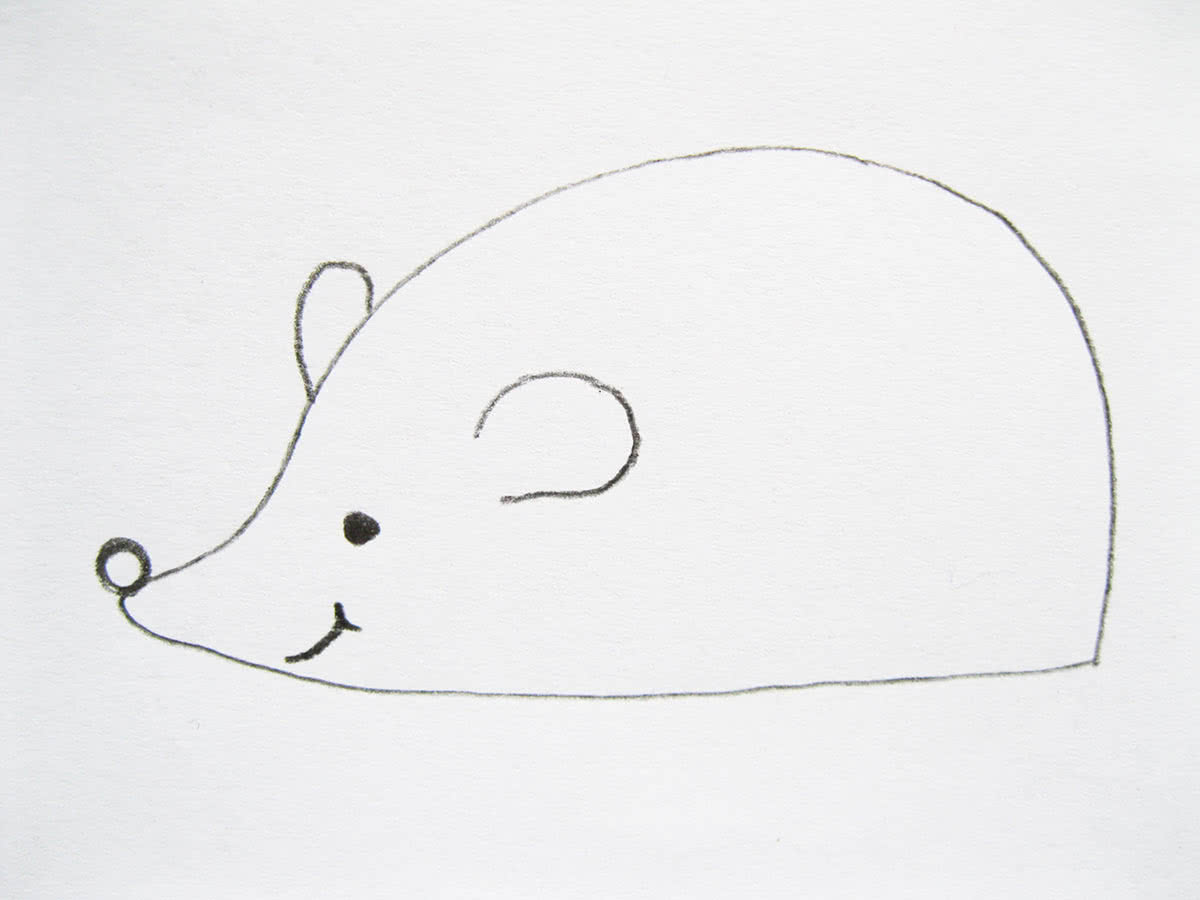 NACRTAJ JEŽU BODLJE